LAMPIRANLampiran 1. Media Advokasi (Power Point)Lampiran 2. Dokumentasi Kegiatan Advokasi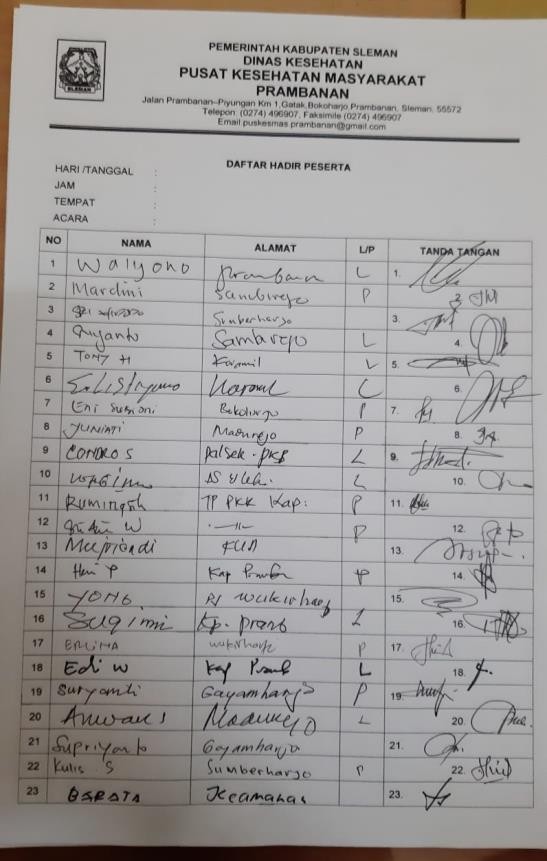 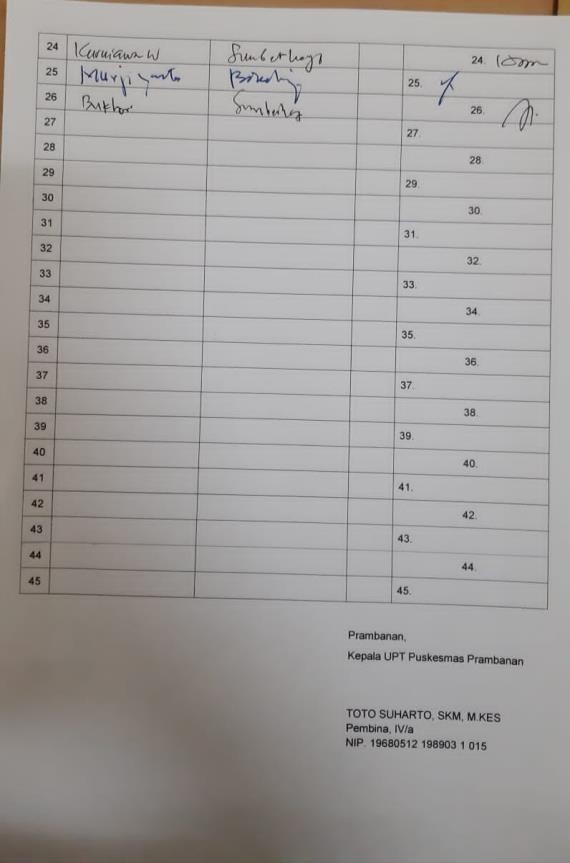 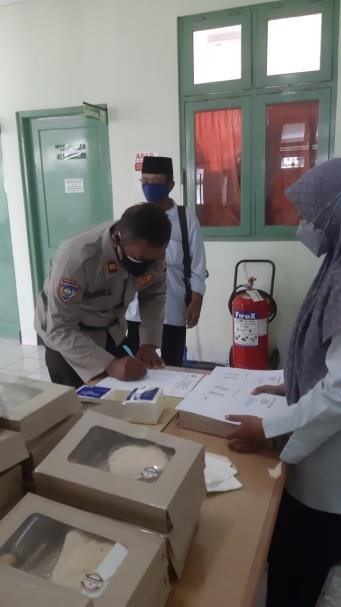 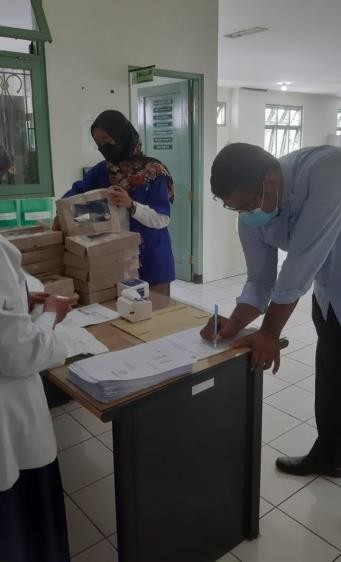 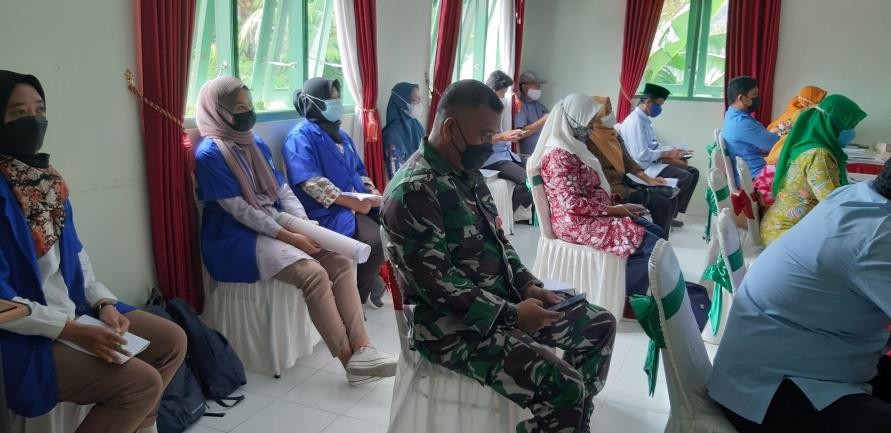 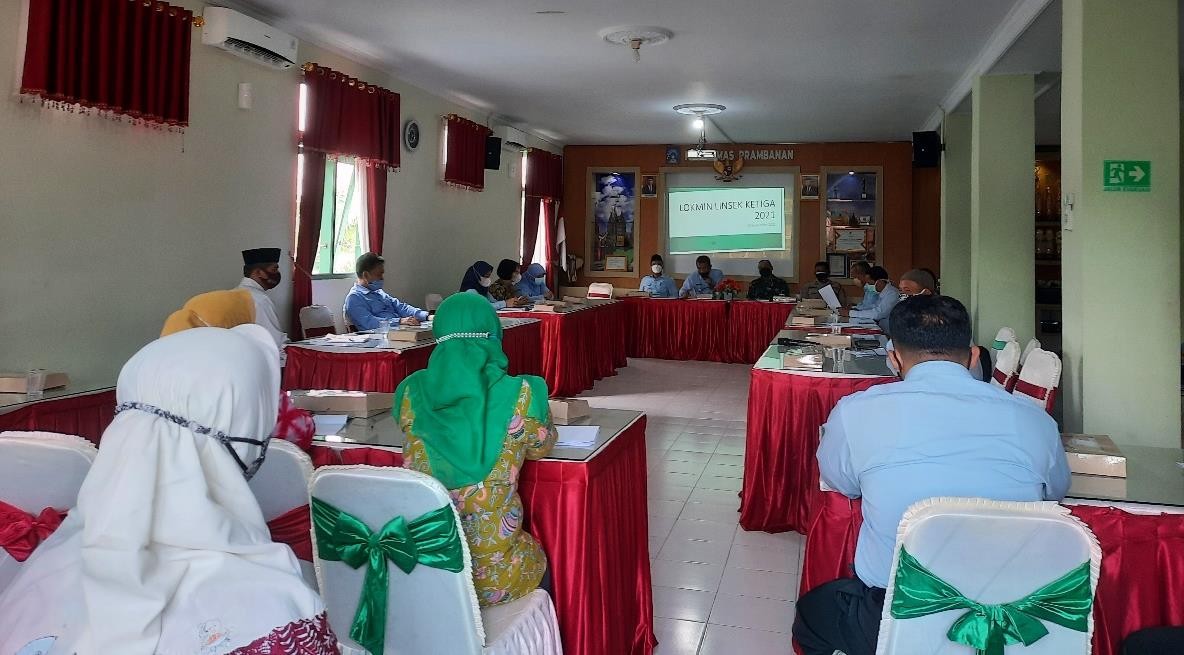 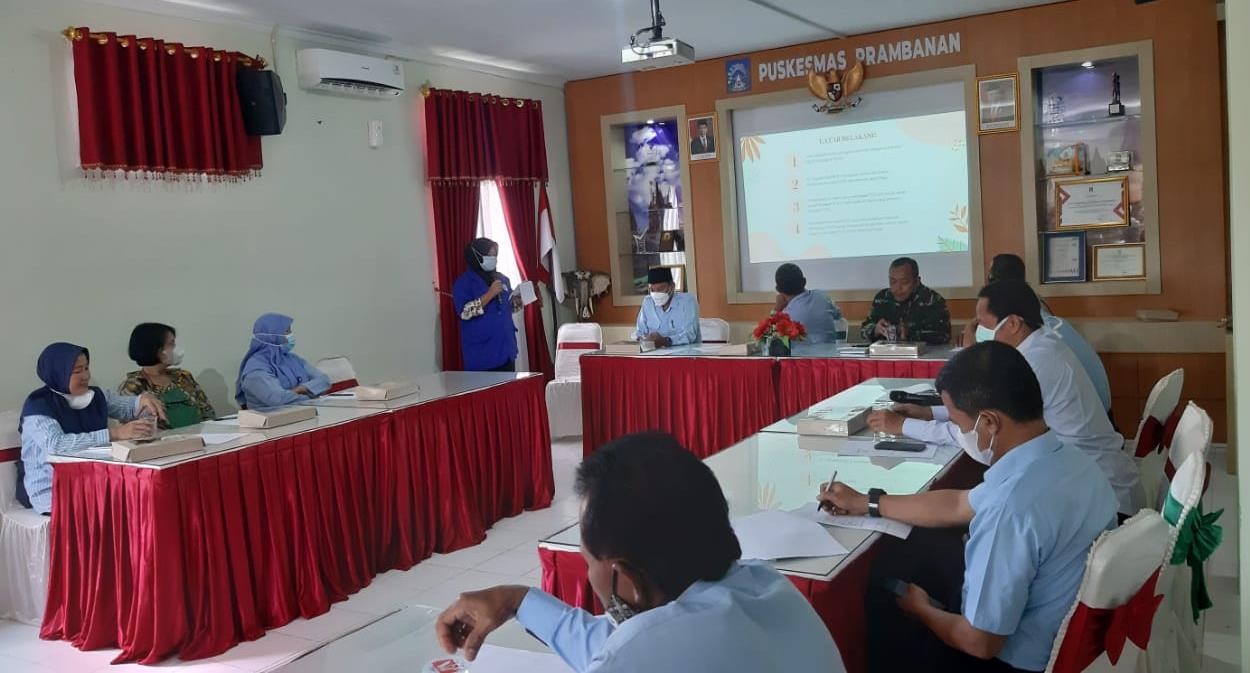 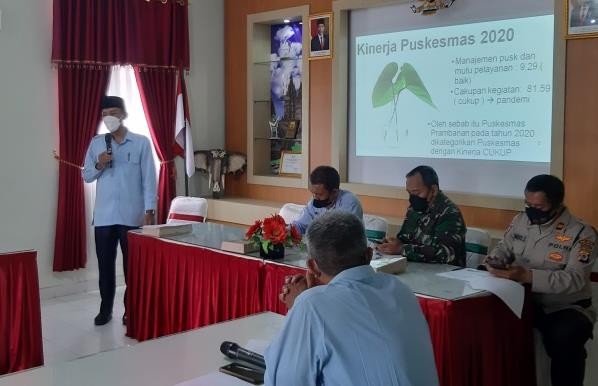 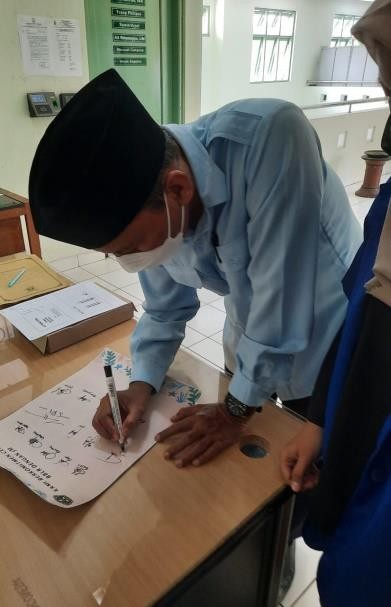 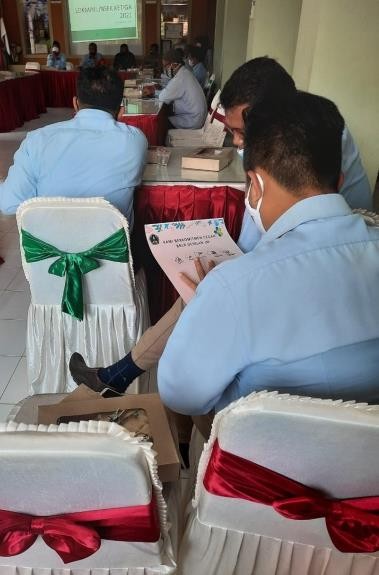 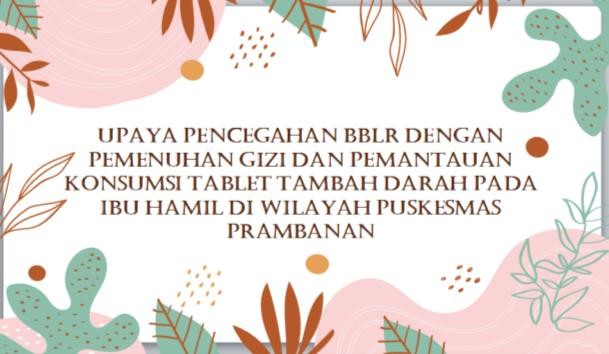 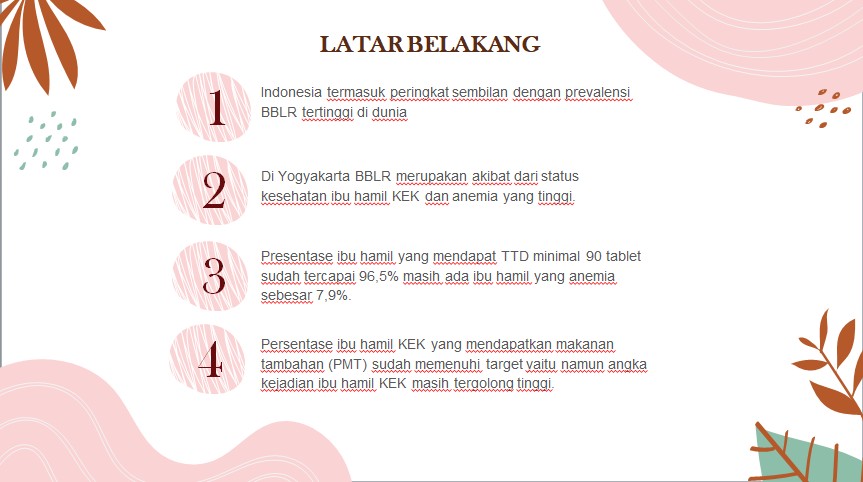 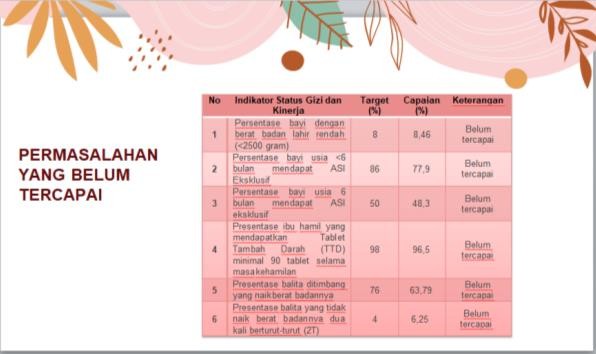 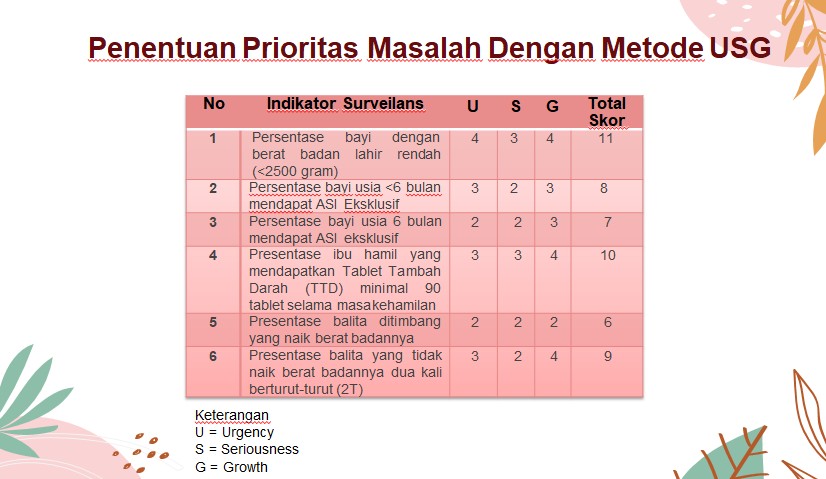 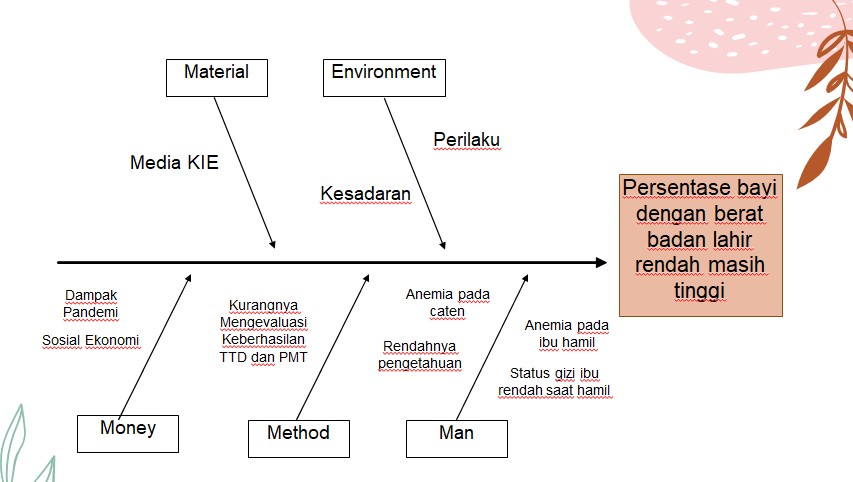 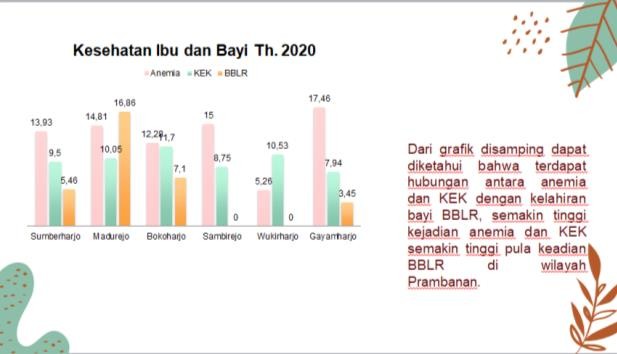 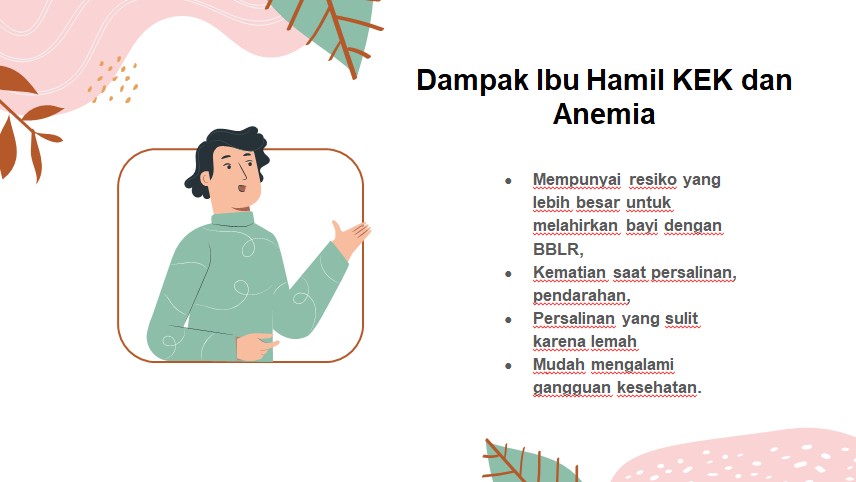 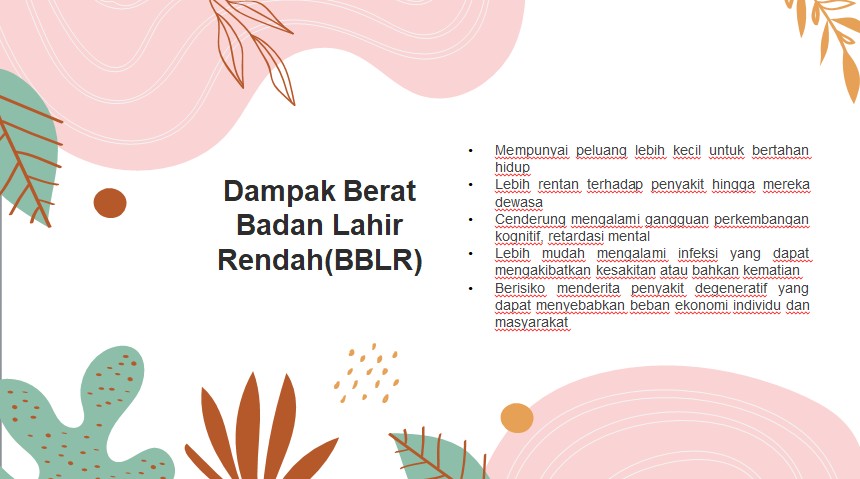 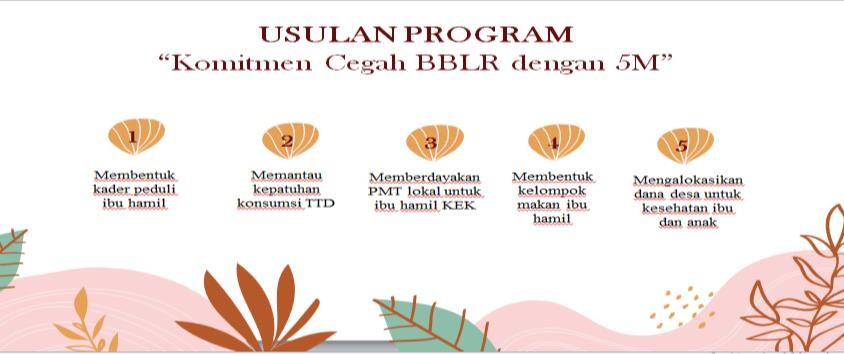 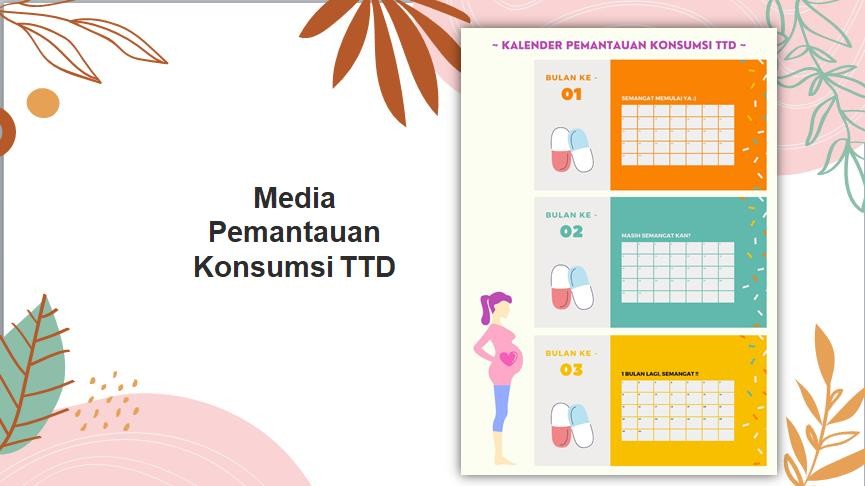 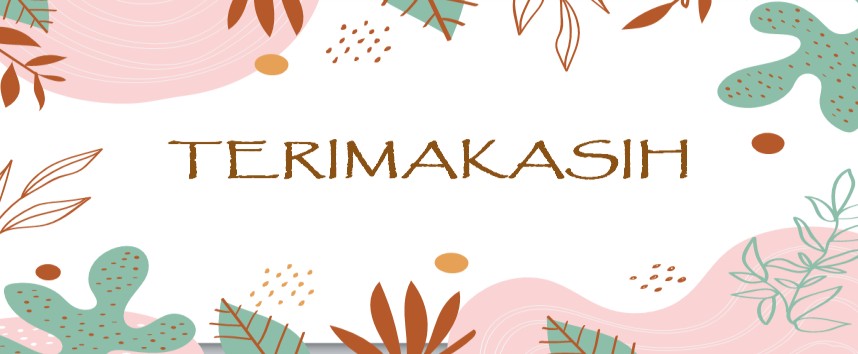 